Праздник 8 мартаНа улице еще лежит снег, а по календарю наступила весна! Это чудесное время года открывает яркий праздник 8 Марта - праздник, который дети ждут, чтобы поздравить своих любимых мам, бабушек и сестер. В подготовительной группе 3 4 марта прошел утренник, посвященный Международному женскому дню.На утреннике дети выступали с большим старанием. Мальчики окружили вниманием девочек. Ребята рассказывали душевные стихи, показывали красивые танцы и пели трогательные песни.Чтобы этот праздник остался в сердцах мам воспитанников, дети нашей группы сделали для них красивые презенты. Все зарядились позитивными эмоциями на праздничные дни.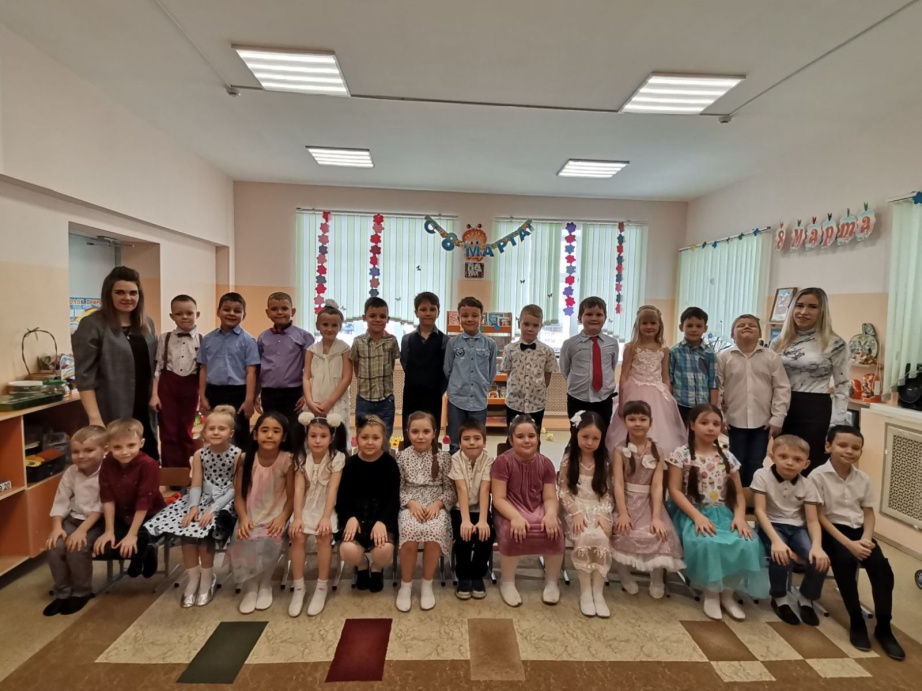 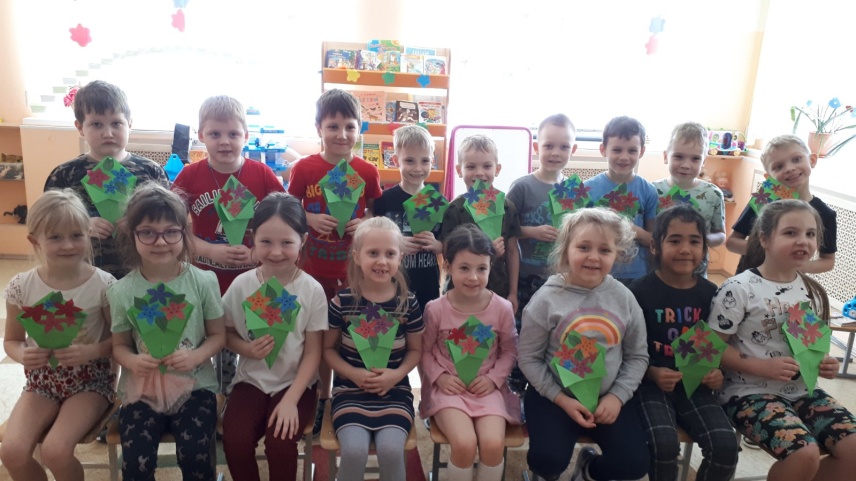 